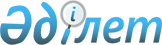 О проекте Указа Президента Республики Казахстан "Об изменении границ города Астаны"Постановление Правительства Республики Казахстан от 26 января 2017 года № 16
      Правительство Республики Казахстан ПОСТАНОВЛЯЕТ: 
      внести на рассмотрение Президента Республики Казахстан проект Указа Президента Республики Казахстан "Об изменении границ города Астаны". Об изменении границ города Астаны
      В соответствии со статьей 9 Закона Республики Казахстан от 8 декабря 
      1993 года "Об административно-территориальном устройстве Республики Казахстан" постановляю:
      1. Изменить границы города Астаны, включив в его черту части земель Целиноградского района Акмолинской области общей площадью 8 719 гектар, согласно приложению к настоящему Указу.
      2. Настоящий Указ вводится в действие со дня его первого официального опубликования. Экспликация 
части земель Акмолинской области, включаемых в черту города Астаны
      Приложение
      к Указу Президента
      Республики Казахстан
      от 2017 года
       №
					© 2012. РГП на ПХВ «Институт законодательства и правовой информации Республики Казахстан» Министерства юстиции Республики Казахстан
				
      Премьер-Министр
Республики Казахстан 

Б. Сагинтаев

      Президент
Республики Казахстан 

Н.Назарбаев
га
№ п/п
Наименование района
Всего земель
в том числе:
в том числе:
в том числе:
в том числе:
в том числе:
№ п/п
Наименование района
Всего земель
сельскохозяйственных угодий
сельскохозяйственных угодий
сельскохозяйственных угодий
сельскохозяйственных угодий
прочие земли
№ п/п
Наименование района
Всего земель
пашни
залежи
сенокосы
пастбища
прочие земли
1.
Целиноградский:
1.1
Юго-восточная граница города Астаны, прилегающая к участку Международного аэропорта Астаны: часть земель сельских округов Талапкер и Қабанбай батыра
7 300,0
1 470,9
305,0
4,9
2 512,2
3 007,0
1.2
В 13,2 км юго-западнее границы города Астаны через полосный участок: часть земель сельского округа Қабанбай батыра
959,0
26,5
-
41,0
859,5
32,0
1.3
Северо-западная граница города Астаны через полосный участок, в 2 км левее от трассы Астана-Кокшетау: часть земель сельского округа Талапкер
460,0
-
403,7
0,4
45,2
10,7
Всего:
8 719, 0
1 497,4
708,7
46,3
3 416,9
3 049,7